PENGARUHPENGENAANSANKSIADMINISTRASI,KESADARANWAJIBPAJAK DAN PENERAPANE-SAMSATTERHADAP TINGKAT KEPATUHANWAJIBPAJAKKENDARAANBERMOTOR DI PROVINSI SUMATERA UTARASKRIPSI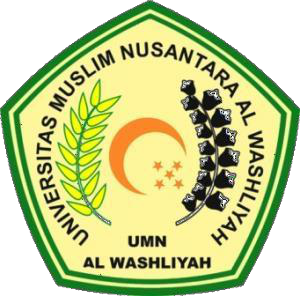 OLEH :DIRAH SANTIKA SEBAYANG NPM : 173214147PROGRAM STUDI AKUNTANSI FAKULTAS EKONOMI UNIVERSITAS MUSLIM NUSANTARA AL – WASHLIYAH MEDAN2022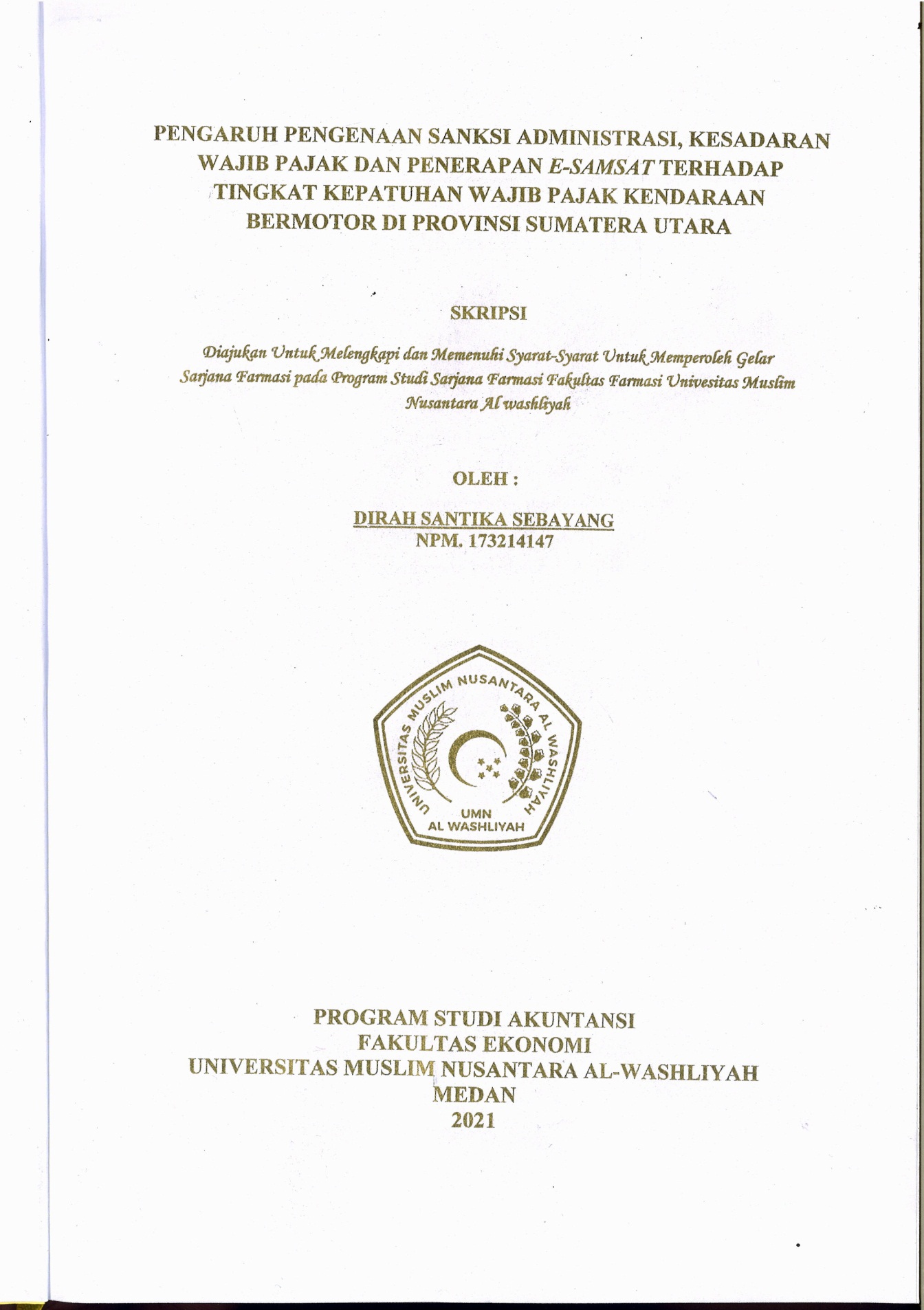 